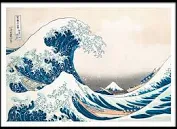 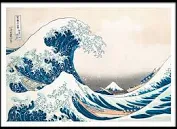 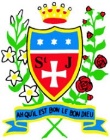 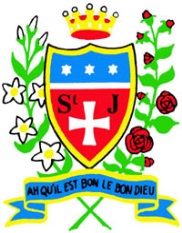 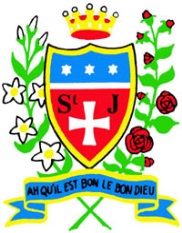 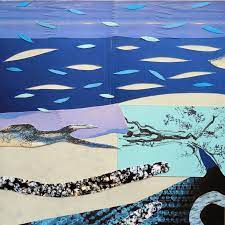 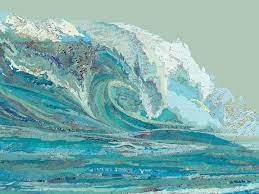 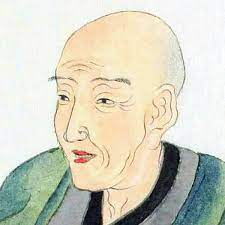 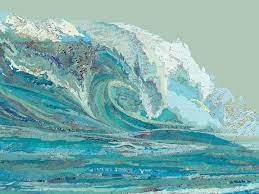 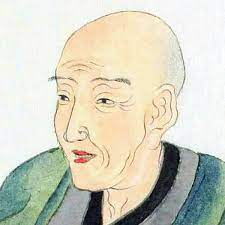 St Julie Catholic Primary School - ArtSt Julie Catholic Primary School - ArtSt Julie Catholic Primary School - ArtART – Autumn TermYear: 6Unit Title: Water Collage